BRANDON HIGH SCHOOL
BOYS VARSITY GOLFBrandon High School Boys Varsity Golf beat Holly High School 184-206Thursday, May 10, 2018
3:00 PM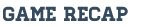 Brandon Top 4:
1. Colin Cooke - 44
2. Jacob Allen - 44
3. Nic Hobson - 47
4. Levi Beadlescomb & Brennan Baldwin - 49

Holly Top 4:
1. Royce P - 48
2. Noah R - 50
3. Matt M - 54
4. Carsen C - 54